 ONPA ”Olaines Sociālais dienests”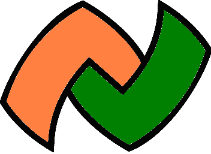 Olaines novada pašvaldības aģentūra „Olaines sociālais dienests”aicina pieteikties uz Sociālā darbinieka darbam ar PERSONU GRUPĀM amatu(profesijas kods 2635 11)Dienas aprūpes un sociālās rehabilitācijas pakalpojumu centrā “KASTANIS”Mēs piedāvājam:Pilnas slodzes darbu uz nenoteiktu laiku;Stabilu atalgojumu (EUR  1240 pirms nodokļu nomaksas);Sociālās garantijas;Apmaksātu papildatvaļinājumu;Iespēju pilnveidot profesionālo pieredzi;Veselības un dzīvības apdrošināšanu, apdrošināšanu pret nelaimes gadījumiem (pēc pārbaudes laika).Prasības pretendentam: Otrā līmeņa profesionālā augstākā vai akadēmiskā izglītība sociālajā darbā vai karitatīvajā sociālajā darbā; Specializācija sociālajā darbā ar personām ar funkcionāliem traucējumiem (pieaugušajiem un bērniem);Ļoti labas komunikācijas un motivēšanas spējas;Spēja patstāvīgi pildīt amata pienākumus un pieņemt lēmumus savas kompetences ietvaros;Prasme strādāt komandā un veicināt sadarbību; spēja strādāt dinamiskos un mainīgos darba apstākļos;Pārvaldīt valsts valodu atbilstoši trešajai (augstākajai) pakāpei – augstākā līmeņa 1. un 2.pakāpe (C1 un C2); Labas datorlietotāja iemaņas un prasme strādāt ar biroja tehniku.Galvenie amata pienākumi: Veikt sociālo darbu ar personām ar funkcionāliem traucējumiem (pieaugušajiem un bērniem);Novērtēt klienta vajadzības, identificēt sociālās problēmas un sniegt konsultācijas sociālās palīdzības un sociālo pakalpojumu jautājumu risināšanā;Kopīgi ar klientiem vai/un klienta likumisko pārstāvi izstrādāt Sociālās rehabilitācijas vai Individuālo sociālās aprūpes plānu atbilstoši identificētajām sociālajām problēmām ar mērķi uzlabot vai attīstīt klienta sociālās iemaņas, motivēt viņus pārmaiņām;Organizēt un veikt problēmu risināšanu, izveidot starpprofesionālu komandu, nodrošināt tās vadību un ilgstošu funkcionēšanu;Izvērtēt Centra pakalpojuma nepieciešamību un apjomu, sekot klienta funkcionālo spēju izmaiņām, izvērtēt nepieciešamību pagarināt pakalpojuma līgumus;Nodrošināt metodisko atbalstu klientiem un viņu tuviniekiem;Veikt sociālās vides izpēti, identificēt un analizēt sociālos riskus, kas traucē klientam integrēšanos sabiedrībā;Izmantojot organizācijas rīcībā esošās datu bāzes un nodrošināt klienta datu apstrādi un informēšanas ievietošanu klienta elektroniskajā lietā;Pretendents līdz 2023.gada_20.martam (ieskaitot) aicināts iesniegt:
• amatam motivētu pieteikumu;• profesionālo aprakstu (CV);• izglītību apliecinošo dokumentu kopijas;• atsauksmes vai ieteikumus no iepriekšējās vai esošās darba vietas, vai profesionālajā aprakstā norādīt personu kontaktinformāciju, kuras var sniegt rekomendācijas,sūtot elektroniski uz e-pastu: soc.dienests@olaine.lv.Papildus informāciju var pieprasīt, zvanot pa tālruni 27847776 (Inguna).Jau iepriekš pateicamies par ieinteresētību un atsaucību. Sazināsimies ar pretendentiem, kuri atbilst izvirzītajām prasībām. Olaines novada pašvaldības aģentūra ‘’Olaines sociālais dienests’’ informē, ka Jūsu pieteikuma dokumentos norādītie personas dati tiks apstrādāti, lai nodrošinātu šīs personāla atlases norisi, personas datu apstrādes pārzine ir Olaines novada pašvaldības aģentūra ‘’Olaines sociālais dienests’’, kontaktinformācija: Zemgales iela 33, Olaine, LV-2114. Par Olaines novada pašvaldības aģentūra ‘’Olaines sociālais dienests’’ veikto personas datu apstrādi varat uzzināt, sazinoties ar mūsu datu aizsardzības speciālistu. Datu aizsardzības speciālista kontakti: E-pasts datu.specialists@olaine.lv